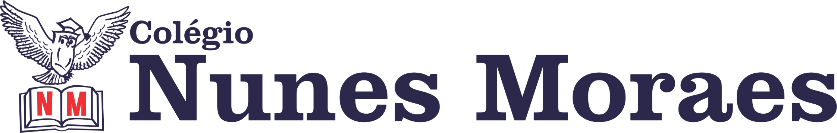 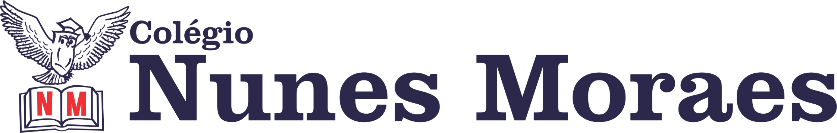 DIA: 05 DE MAIO DE 2020  - 1ª ANO E.F ENSINO FUNDAMENTAL I1ªAULA: MATEMÁTICAComponente Curricular: Matemática Objeto de Conhecimento: figuras geométricas planas Aprendizagens Essenciais: identificar as diferenças entre figuras e formas, saber nomeá-las e distingui-las. Olá, querido(a) aluno(a)!Hoje, você vai estudar usando um roteiro de estudo. Mas o que é um roteiro de estudo? É um passo a passo pensado para te auxiliar a estudar o assunto da aula em vídeo de uma maneira mais organizada.Fique ligado!O roteiro a seguir é baseado no modelo de ensino à distância, em que você vai estudar usando seu livro de matemática, aula em vídeo e WhatsApp.Atividades do dia: 05/05/20Link da aula: https://youtu.be/YrTmyu4e4zAPasso 1: Abertura do capítulo 05 com estudo das figuras geométricas planas, nas páginas 80 e 81. Com a apreciação de obras de arte. P. Nas páginas 82, 83 e 84, continuar com a apreciação de obra de arte, usando figuras geométricas planas como composição da obra. Passo 2: nas páginas 85 e 86. 2ª AULA: NATUREZA E SOCIEDADEComponente Curricular: Natureza e sociedadeObjeto de Conhecimento: lugares de vivênciaAprendizagens Essenciais: saber distinguir diferentes lugares, e sua relevância para nossas vidas.Olá, querido(a) aluno(a)!Hoje, você vai estudar usando um roteiro de estudo. Mas o que é um roteiro de estudo? É um passo a passo pensado para te auxiliar a estudar o assunto da aula em vídeo de uma maneira mais organizada.Fique ligado!O roteiro a seguir é baseado no modelo de ensino à distância, em que você vai estudar usando seu livro de natureza e sociedade, aula em vídeo e WhatsApp.Atividades do dia: 05/05/2020Link da aula:https://www.youtube.com/watch?v=9VTra99267g&feature=youtu.bePasso 1: P. 70 e 71 leitura da abertura do capítulo com explicação das imagens.Passo 2: P. 72 e 73 leitura e explicação dos textos apresentados.Passo 3: explicar atividade de classe nas páginas 74 e 75. Atividade para casa: leitura nas páginas:78 e 79.3ª AULA: PORTUGUÊSAtividades do dia: 05/05/2020Link da aula: https://youtu.be/0z84Wj4Zz9UObjeto de Conhecimento: Leitura/escuta: leitura e interpretação de texto; Poema visual: TESTE.Passo 1: Leitura e exploração do poema teste páginas: 106 e 107. Apresentação do poema visual do QR CODE mostrando como ele ficou divertido,explorando significado das imagens.Passo 2: Explicação da atividade de classe páginas 108 e 109.Passo 3: Atividade de casa pág:110